ОБАВЕШТЕЊЕ О ЗАКЉУЧЕНОМ УГОВОРУ НА ОСНОВУ ОКВИРНОГ СПОРАЗУМА БРОЈ ЈН 404-1-110/19-2Врста наручиоца: ЗДРАВСТВОКлинички центар Војводине као здравствена установа из Плана мреже здравствених установа закључио је појединачни уговор о јавној набавци, док је Републички фонд за здравствено осигурање као наручилац спровео поступак јавне набавке и закључио оквирне споразумеВрста предмета: Опис предмета набавке, назив и ознака из општег речника набавке:   Каротидни и периферни стентови са пратећим специфичним потрошним материјалом који је неопходан за његову имплантацију за 2019. годинуОРН: 33600000 Фармацеутски производиПроцењена вредност: 127.500,00 динараУговорена вредност: без ПДВ-а 127.500,00 динара, односно 140.250,00 динара са ПДВ-ом.Критеријум за доделу oквирног споразума : најнижа понуђена цена.Број примљених понуда: 1Датум закључења оквирног споразума број 39-1/19: 06.06.2019.Датум закључења Aнекс оквирног споразума број 39-1/19: 22.01.2020.Датум закључења појединачног уговора: 30.06.2020. годинеОсновни подаци о добављачу:"Vicor" д.о.о. ул. Булевар Маршала Толбухуна бр. 42, Нови БеоградПериод важења уговора: до дана у којем добављач у целости испоручи наручиоцу добра.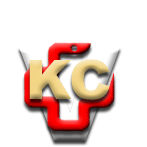 КЛИНИЧКИ ЦЕНТАР ВОЈВОДИНЕАутономна покрајина Војводина, Република СрбијаХајдук Вељкова 1, 21000 Нови Сад,т: +381 21/484 3 484, e-адреса: uprava@kcv.rswww.kcv.rs